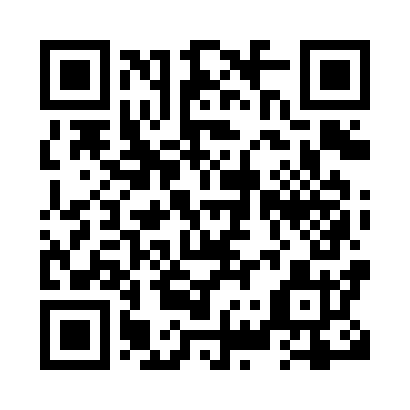 Prayer times for Farafenni, GambiaWed 1 May 2024 - Fri 31 May 2024High Latitude Method: NonePrayer Calculation Method: Muslim World LeagueAsar Calculation Method: ShafiPrayer times provided by https://www.salahtimes.comDateDayFajrSunriseDhuhrAsrMaghribIsha1Wed5:266:4112:594:097:188:282Thu5:266:4012:594:107:188:293Fri5:256:4012:594:107:198:294Sat5:256:4012:594:117:198:295Sun5:246:3912:594:117:198:306Mon5:246:3912:594:127:198:307Tue5:236:3812:594:127:208:308Wed5:236:3812:594:137:208:319Thu5:226:3812:594:147:208:3110Fri5:226:3712:594:147:208:3211Sat5:216:3712:594:157:218:3212Sun5:216:3712:594:157:218:3213Mon5:206:3712:594:167:218:3314Tue5:206:3612:594:167:218:3315Wed5:206:3612:594:177:228:3416Thu5:196:3612:594:177:228:3417Fri5:196:3612:594:187:228:3418Sat5:196:3512:594:187:228:3519Sun5:186:3512:594:187:238:3520Mon5:186:3512:594:197:238:3621Tue5:186:3512:594:197:238:3622Wed5:176:3512:594:207:248:3623Thu5:176:3512:594:207:248:3724Fri5:176:3412:594:217:248:3725Sat5:176:3412:594:217:258:3826Sun5:166:341:004:227:258:3827Mon5:166:341:004:227:258:3928Tue5:166:341:004:227:258:3929Wed5:166:341:004:237:268:3930Thu5:166:341:004:237:268:4031Fri5:166:341:004:247:268:40